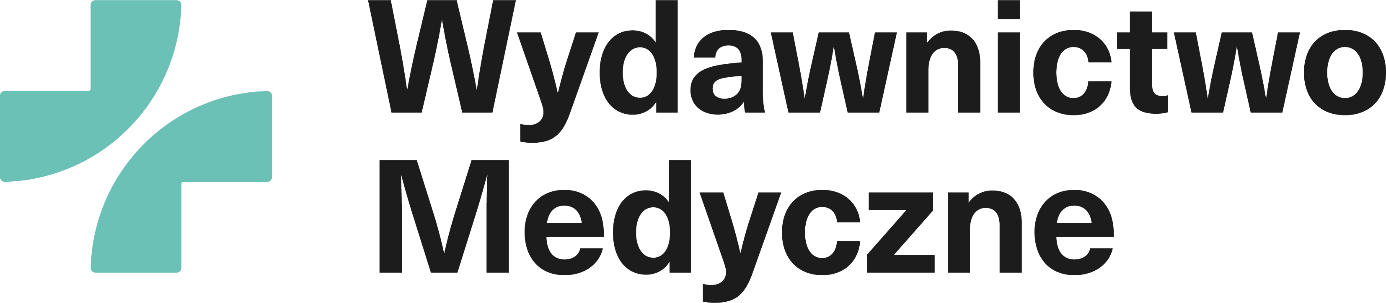 StanowiskoStażysta – Wydawnictwo MedyczneWymiar stażu180 godzin w ciągu 3 miesięcy Poziom stanowiska stażystaRekrutacja zdalna TakW związku z intensywnym rozwojem portfolio produktowego Wydawnictwa Medycznego poszukujemy osoby na stanowisko stażysty do prac redakcyjnych przy czasopismach medycznych oraz do pomocy przy organizacji szkoleń i konferencji dla branży medycznejTwój zakres obowiązkówResearch rynku,Kontakt z autorami i wykładowcami,Przygotowywanie umów dla prelegentów, wykładowców,Wsparcie przy organizacji szkoleń, webinarów, konferencji, Tworzenie tekstów promujących produkty medyczne (czasopisma, kursy, książki, szkolenia i konferencje)Obsługa social mediówTworzenie nowych projektów szkoleniowych wzbogacających ofertę edukacyjną Wydawnictwa MedycznegoAnaliza konkurencji i benchmarków – poszukiwanie dobrych praktyk i wdrażanie ich w środowisku FORUM MEDIA POLSKA SP. Z O.O.Nasze wymaganiaStudent Wydziału Nauk o Zdrowiu;Lekkie pióro, umiejętność kreatywnego myślenia i zapał do pracy;Skrupulatność, dokładność, terminowość i odpowiedzialność;Nastawienie na rozwiązywanie  problemów;Umiejętność priorytetyzowania zadań;Elastyczność i szybkość w działaniu;Oferujemy:Możliwość zdobycia wiedzy i doświadczenia zawodowego w kluczowym na rynku Wydawnictwie MedycznymOdbycie stażu na okres 3 miesięcyWsparcie przełożonego-mentora, który od pierwszego dnia otoczy Cię opieką i wdroży w nowe zadania;Stabilną pracę w atmosferze szacunku – dla nas work-life balance to nie modne hasło, ale fundamentalna zasada działania firmy;Możliwość szkoleń i podnoszenia kompetencji.Kontakt: Sylwia Kulikowskasylwia.kulikowska@forum-media.plForum Media Polska Sp. o.o.Ul. Polska 13 60-595 Poznań